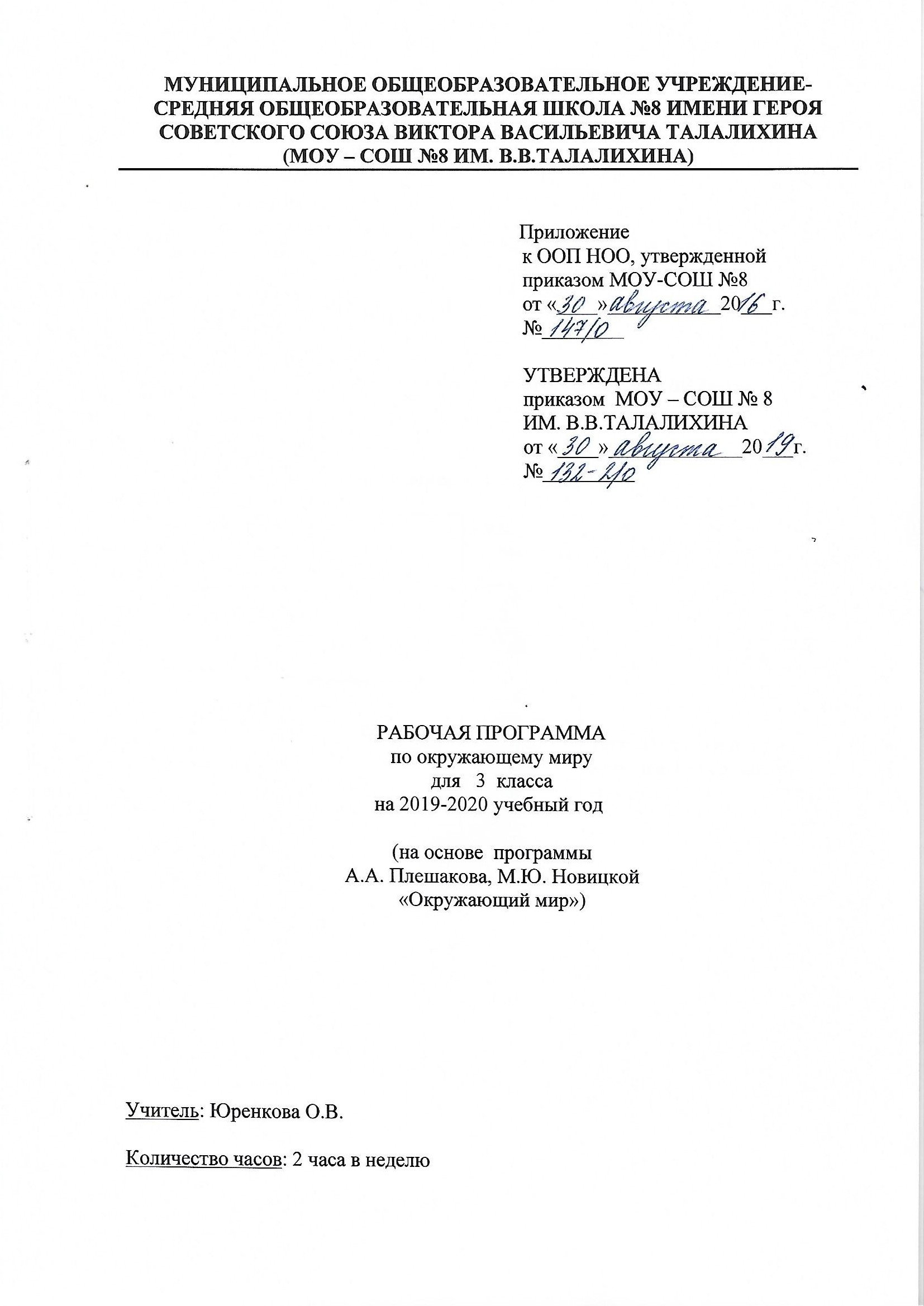 Пояснительная записка            Рабочая программа по окружающему миру для 3 класса МОУ-СОШ №8 ИМ. В.В.ТАЛАЛИХИНА разработана на основе Федерального государственного образовательного стандарта начального общего образования, примерной программы по окружающему миру и программы «Окружающий мир» А.А. Плешакова, М.Ю. Новицкой, «Просвещение» 2014 год.    Программа реализуется по УМК «Перспектива». Для реализации содержания учебного предмета окружающий мир используется учебник Плешакова А.А., Новицкой М.Ю. 	«Окружающий мир» для 3 класса.Место учебного предмета в учебном планеПо учебному плану МОУ-СОШ № 8 ИМ. В.В.ТАЛАЛИХИНА на изучение предмета «Окружающий мир» в 3 классе отводится 68 ч (2 ч в неделю, 34 учебные недели).                                         Тематическое планированиеКалендарно-тематическое планированиеСписок литературы для учителяПлешаков А.А., Новицкая М.Ю. Окружающий мир. Учебник. 3 класс, в 2-х частях. М.: Издательство «Просвещение», 2015г. Плешаков А.А. От земли до неба. Атлас-определитель: пособие для учащихся общеобразовательных учреждений. М.: Издательство «Просвещение», 2015г.Плешаков А.А. Зелёные страницы. Книга для учащихся начальных классов. М.: Издательство «Просвещение», 2015г. Ситникова Т. Н.  «Поурочные разработки по курсу «Окружающий мир» к УМК «Перспектива». 3 класс. М.: Издательство «ВАКО»,2016 г.Список литературы для обучающегосяПлешаков А.А., Новицкая М.Ю. Окружающий мир. Учебник. 3 класс, в 2-х частях. М.: Издательство «Просвещение», 2015 г.Плешаков А.А., Новицкая М.Ю. Окружающий мир. Рабочая тетрадь. 3 класс, в 2-х частях. М.: Издательство «Просвещение», 2017 г.Анастасова Л. П., Ижевский П. В., Иванова Н. В. Окружающий мир. ОБЖ. Рабочая тетрадь. 3 класс. М.: Издательство «Просвещение», 2017 г.Перечень WEB-сайтов для дополнительного образования по предметуhttps://infourok.ru/ Сайт ИНФОУРОКhttp://www.uchportal.ru/ «Учительский портал» - сообщество учителейhttp://www.uroki.net/   Сайт УРОКИ.NEThttp://www.nachalka.com/ Сайт для учителей начальных классов «Начальная школа»http://www.uchportal.ru/ Учительский портал  http://nsportal.ru/ Социальная сеть работников образования  http://festival.1september.ru/  Фестиваль педагогических идей «Открытый урок» http://viki.rdf.ru/ Детские электронные книги и презентацииСОГЛАСОВАНОзам. директора по УВР ___________Ю.А.Сафронова«____» ____________ 20__г.СОГЛАСОВАНОруководитель ШМОучителей начальных классов___________С.М.ЖучковаПротокол от«____» ____________ 20__г.№______№п/пРаздел, темаКоличество часовФорма контроля1Радость познания14  2Мир как дом203Дом как мир 234В поисках Всемирного наследия 11 Тест «Итоговое повторение».Комплексная срезовая работа.Итого68Из них 2№  урокаДата  по плануДата  по фактуТемаЭОР№  урокаДата  по плануДата  по фактуТемаЭОР№  урокаДата  по плануДата  по фактуТемаЭОРРадость познания (14 ч)Радость познания (14 ч)Радость познания (14 ч)Радость познания (14 ч)Радость познания (14 ч)103.09Свет знания. Электронное приложение к учебнику Плешакова А.А, Новицкой М.Ю. «Окружающий мир»206.09Как изучают окружающий мир.310.09Оборудование для изучения окружающего мира.  Практическая работа.Электронное приложение к учебнику413.09Книга – источник знаний.Электронное приложение к учебнику517.09Отправимся на экскурсию.620.09Проект «Наша экскурсия ».724.09О чём расскажет план.Электронное приложение к учебнику827.09Планета на листе бумаги.Электронное приложение к учебнику901.10Страны и народы на политической карте мира.Электронное приложение к учебнику1004.10Путешествуя, познаём мир.1108.10Транспорт. Электронное приложение к учебнику1215.10Проект «Любознательный пассажир».1318.10Средства информации и связи.Электронное приложение к учебнику1422.10Обобщение по разделу «Радость познания». Мир как дом (20 ч)Мир как дом (20 ч)Мир как дом (20 ч)Мир как дом (20 ч)Мир как дом (20 ч)1525.10Мир природы в народном творчестве.Электронное приложение к учебнику1629.10Из чего состоит всё. Практическая работа «Вода-растворитель».Электронное приложение к учебнику1701.11Мир небесных тел.Электронное приложение к учебнику1805.11Невидимое сокровище. Электронное приложение к учебнику1908.11Самое главное вещество. Практическая работа «Свойства воды».Электронное приложение к учебнику2012.11Природные стихии в народном творчестве.Электронное приложение к учебнику2115.11Кладовые Земли.Электронное приложение к учебнику2219.11Чудо под ногами.Электронное приложение к учебнику2326.11Мир растений. Электронное приложение к учебнику2429.11Плодородная земля и растения в народном творчестве.2503.12Мир животных. Электронное приложение к учебнику2606.12Образы животных в народном творчестве.2710.12Невидимые нити в живой природе.Электронное приложение к учебнику2813.12Лес – волшебный дворец.Электронное приложение к учебнику2917.12Луг – царство цветов и насекомых.Электронное приложение к учебнику3020.12Водоём – дом из воды.Электронное приложение к учебнику3124.12Проект «Наши встречи с природой».3227.12Как сохранить богатства природы.3310.01Охрана природы в культуре народов России и мира.Электронное приложение к учебнику3414.01Обобщение по разделу «Мир как дом». Проект «Бережём родную землю!»Дом как мир (23 ч)Дом как мир (23 ч)Дом как мир (23 ч)Дом как мир (23 ч)Дом как мир (23 ч)3517.01Родной дом – уголок Отчизны.Электронное приложение к учебнику3621.01Свой дом – свой простор.Электронное приложение к учебнику3724.01В красном углу сесть – велика честь.Электронное приложение к учебнику3828.01Побываем в гостях.3931.01На свет появился – с людьми породнился.Электронное приложение к учебнику4004.02Родословное древо. Проект «Чудо-дерево».4107.02Муж и жена – одна душа. Электронное приложение к учебнику4211.02Святость отцовства и материнства. Электронное приложение к учебнику4314.02Добрые дети – дому венец.Электронное приложение к учебнику4418.02Детские игры – школа здоровья .Электронное приложение к учебнику4525.02Строение тела человека Электронное приложение к учебнику4628.02Как работает наш организм.Электронное приложение к учебнику4703.03Что такое гигиена.Электронное приложение к учебнику4806.03Наши органы чувств.Электронное приложение к учебнику4910.03Уроки Айболита. Правила здоровья. Школа первой помощи.5013.03Проект «Что мы делаем для здоровья».Электронное приложение к учебнику5117.03Здоровью цены нет.5220.03Дом невелик, а стоять не велит.Электронное приложение к учебнику5324.03Семейный бюджет.Электронное приложение к учебнику5427.03Комплексная срезовая работа.5531.03Мудрость старости.Электронное приложение к учебнику5603.04Путешествие к А. С. Пушкину.Электронное приложение к учебнику5707.04Обобщение по разделу «Дом как мир».В поисках Всемирного наследия ( 11ч )В поисках Всемирного наследия ( 11ч )В поисках Всемирного наследия ( 11ч )В поисках Всемирного наследия ( 11ч )В поисках Всемирного наследия ( 11ч )5814.04Всемирное наследие.Электронное приложение к учебнику5917.04Московский Кремль.6021.04Озеро Байкал.Электронное приложение к учебнику6124.04Путешествие в Египет.Электронное приложение к учебнику6228.04Путешествие в Грецию.Электронное приложение к учебнику6308.05Путешествие в Иерусалим.Электронное приложение к учебнику6412.05Путешествие в Китай.Электронное приложение к учебнику6515.05Тест «Итоговое повторение».Электронное приложение к учебнику6619.05Всемирные духовные сокровища.6722.05За страницами учебника.Проект «Альбом путешествий ».Электронное приложение к учебнику6826.05Обобщение по разделу «В поисках Всемирного наследия».